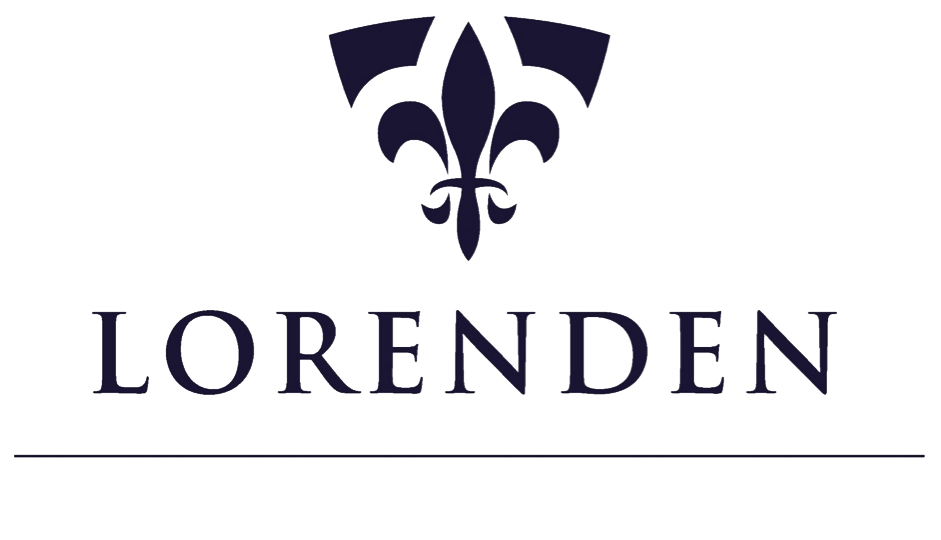 Parental Agreement for Minibus Pick-up service to school in the morningsName(s) of pupil(s) and year group(s):Start date of contract for minibus pick-up service (beginning of which term):Pick up point and time:Declaration by Parent(s):I would like to use Lorenden’s minibus service for the pupil(s) named above.I understand that I am contracted to use the service.I understand that charges are per term and no part term contracts are available.  Should a start date be requested part way through a term, the charges will be from the beginning of the term.I understand that if I need to cancel this contract I can do so by giving one term’s notice in writing.I agree that charges for the service will be levied termly in arrears to my school bill.I understand that the driver will hold my contact details in case of an emergency.I understand that the driver will not wait past the time indicated for the stop on the timetable.Name of parent:Signature of parent:Date:May 2018